ПРОЄКТ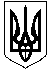 УКРАЇНАМАЛИНСЬКА МІСЬКА  РАДАЖИТОМИРСЬКОЇ ОБЛАСТІР І Ш Е Н Н ямалинської МІСЬКОЇ ради( сесія восьмого скликання)від              2023 року  № Про затвердження структури комунального закладу «Горинська гімназія»Малинської міської ради         Відповідно до законів України «Про освіту», «Про повну загальну середню освіту», «Про місцеве самоврядування в Україні», з метою впорядкування структури комунального закладу «Горинська гімназія» Малинської міської ради, враховуючи рекомендації постійної комісії з гуманітарних питань, міська рада ВИРІШИЛА:1. Внести зміни до структури комунального закладу «Горинська гімназія» Малинської міської ради, а саме: перевести одну штатну одиницю постійного кочегара на сезонного після завершення опалювального сезону.2. Ввести 0,5 штатної одиниці бібліотекаря з 15.04.2023 року.     3. Затвердити структуру комунального закладу «Горинська гімназія» Малинської міської ради (додається).4. Контроль за виконанням цього рішення покласти на постійну комісію з гуманітарних питань.Міський голова					             Олександр СИТАЙЛОВіталій  ЛУКАШЕНКООлександр ПАРШАКОВВіталій КОРОБЕЙНИКДодаток до рішення сесії                       Структура комунального закладу «Горинська гімназія»Малинської міської радиСекретар міської ради                                                 Василь МАЙСТРЕНКО№ п/пНазва посадиКількістьПедагогічні і науково-педагогічні працівники1Директор12Педагог-організатор0,53Психолог0,25Педагогічний персонал4Вчитель2,565Вчитель індивідуального навчання0,176Вчитель6,617Вчитель індивідуального навчання0,288Вчитель1,789Вчитель індивідуального навчання0,1110Вчитель1,5611Вихователь супр.0,512Асистент1Спеціалісти13Бібліотекар0,5Робітники14Прибиральник службових приміщень215Робітник з комплексного обслуговування й ремонту будівель0,516Сторож117Машиніст(кочегар)котельні4/4/2Всього24,32/22,32